СУМСЬКА МІСЬКА РАДАVII СКЛИКАННЯ         СЕСІЯРІШЕННЯЗ метою фінансування інвестиційного проєкту «Енергоефективна термомодернізація (капітальний ремонт) будівлі стаціонару (новий корпус, 3-х поверхова будівля) комунального некомерційного підприємства «Дитяча клінічна лікарня Святої Зінаїди» Сумської міської ради за адресою: м. Суми, вул. Троїцька, 28», відповідно до Рамкової угоди між Урядом України та Північною екологічною фінансовою корпорацією від 17 вересня 2009 року, постанови Кабінету Міністрів від 16 лютого 2011 р. № 110 «Про затвердження Порядку здійснення місцевих запозичень», враховуючи наказ Міністерства фінансів України від 04.11.2019 № 461 «Про погодження Обсягу та умов здійснення місцевого запозичення Сумською міською радою у 2019 році», рішення Сумської міської ради від 19 червня 2019 року № 5279 - МР «Про уповноваження виконавців на підготовку та реалізацію інвестиційного проєкту «Енергоефективна термомодернізація (капітальний ремонт) будівлі стаціонару (новий корпус, 3-х поверхова будівля) комунального некомерційного підприємства «Дитяча клінічна лікарня Святої Зінаїди» Сумської міської ради за адресою: м. Суми, вул. Троїцька, 28» (зі змінами), керуючись статтею 143 Конституції України, статтями 16, 74 Бюджетного Кодексу України, пунктом 26 частини першої статті 26 Закону України «Про місцеве самоврядування в Україні», Сумська міська радаВИРІШИЛА:Здійснити у 2019 році місцеве запозичення у формі укладення кредитного договору з міжнародною фінансовою організацією - Північна екологічна фінансова корпорація (НЕФКО) з метою фінансування впровадження заходів інвестиційного проєкту «Енергоефективна термомодернізація (капітальний ремонт) будівлі стаціонару (новий корпус, 3-х поверхова будівля) комунального некомерційного підприємства «Дитяча клінічна лікарня Святої Зінаїди» Сумської міської ради за адресою: 
м. Суми, вул. Троїцька, 28» (далі – Проєкт) на таких умовах:1.1. Вид запозичення – зовнішній кредит.1.2. Розмір запозичення (основна сума боргу) та валюта запозичення – 
14 714 700,0 (чотирнадцять мільйонів сімсот чотирнадцять тисяч сімсот) гривень.1.3. Відсоткова ставка за користування кредитними коштами – 3 % річних.1.4. Період, на який здійснюється запозичення – до 5 років (включаючи період відстрочки до 1 року від дати підписання кредитного договору, але не більше ніж 6 місяців після завершення Проєкту);1.5. Погашення кредиту здійснюється рівними щоквартальними платежами у строки та згідно з умовами, встановленими кредитним договором, починаючи після періоду відстрочки.1.6. Сплата відсотків за користування залученими коштами здійснюється щоквартальними платежами у строки та згідно з умовами,  встановленими кредитним договором, починаючи з першої погодженої дати платежу, що припадає після надання першого траншу кредиту.2. Установити, що майнове або інше забезпечення виконання зобов’язань за запозиченням не надається.Уповноважити директора департаменту фінансів, економіки та інвестицій Сумської міської ради Липову Світлану Андріївну вчиняти всі необхідні правочини та здійснювати всі передбачені чинним законодавством України дії, пов’язані із здійсненням запозичення,  з правом подавати та одержувати всі необхідні заяви, довідки та інші документи, підписувати документи, правочини (включаючи кредитний договір), а також вчиняти всі інші дії, пов’язані зі здійсненням запозичення.Департаменту фінансів, економіки та інвестицій Сумської міської ради (Липова Світлана Андріївна), передбачати у бюджеті Сумської міської об’єднаної територіальної громади на відповідний рік кошти на здійснення витрат з виконання боргових зобов’язань до кінця дії цих зобов’язань.Організацію виконання рішення покласти на першого заступника міського голови Войтенка Володимира Володимировича, а контроль - на постійну комісію з питань планування соціально-економічного розвитку, бюджету, фінансів, розвитку підприємництва, торгівлі та послуг, регуляторної політики Сумської міської ради (Шилов Володимир Олександрович).  Сумський міський голова                                                                 О.М. ЛисенкоВиконавець: Липова С.А.____________Ініціатор розгляду питання – Сумський міський головаПроєкт рішення підготовлено департаментом фінансів, економіки та інвестицій Сумської міської радиДоповідач: директор департаменту фінансів, економіки та інвестицій Сумської міської ради (Липова С.А.)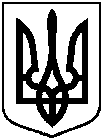 Проєкт оприлюднено« __»_______ 2019 р.від                 2019 року №         - МРм. Сумивід                 2019 року №         - МРм. СумиПро здійснення у 2019 році місцевого запозичення Сумською міською радою шляхом залучення кредитних коштів Північної екологічної фінансової корпорації